ПРИКАЗ от «__22__» _ноября_ 2021 г.							№01-08/_81-3__               г. ЯкутскОб утверждении мероприятий по антитеррористической  защищенности МБУ ДО ДЮСШ №1В целях обеспечения антитеррористической защищенности МБУ ДЮСШ № 1,ПРИКАЗЫВАЮ 1. Создать антитеррористическую группу в составе: 1.1. Белолюбский И.П., директор - руководитель; 1.2. Ноговицын С.С., зам. директора по АХР – ответственный за безопасность; члены комиссии: - Качановская О.Е., зам. директора по УВР; - Сыромятников Д.Д., спец. ОТ;- Кузьмин З.Е., старший инструктор-методист ЦТ ГТО- Ущницкий А.В., методист ЦТ ГТО 2. Утвердить Положение об антитеррористической группы в МБУ ДЮСШ №1 (приложение 1). 3. Утвердить календарный план мероприятий по антитеррористической защищенности в МБУ ДО ДЮСШ №1 (приложение 2).4. Контроль исполнения приказа оставляю за собой.Директор									       И.П. БелолюбскийОзнаколены:____________ (Ноговицын С.С.)      ______________ (Сыромятников Д.Д.)____________ (Качановская О.Е.)     ______________ (Кузьмин З.Е.) _____________ (Ушницкий А.В.)Приложение 1к приказу 01-08/____ от «___»___________ 2021 г.ПОЛОЖЕНИЕоб антитеррористической  группе МБУ ДО ДЮСШ №11. Антитеррористическая группа (далее - Группа) является координационным органом, обеспечивающим  взаимодействие всего личного состава МБУ ДО ДЮСШ №! (далее- Учреждение) при выполнении мероприятий противодействия терроризму и обеспечения безопасности жизнедеятельности. 2. Группа руководствуется в своей деятельности Конституцией Российской Федерации, федеральными законами, указами и распоряжениями Президента Российской Федерации, постановлениями и распоряжениями Правительства Российской Федерации, администрации субъекта РФ, других органов исполнительной власти и местного самоуправления, распорядительными документами органов  управления образованием, а также настоящим Положением.Группа осуществляет свои деятельность во взаимодействии с органами исполнительной власти и местного самоуправления, а также заинтересованными  организациями.3. Основной целью деятельности Группы является  разработка и внедрение  комплекса мероприятий по противодействию терроризму и обеспечению безопасности Учреждения.4. Основными  задачами Группы  является:- анализ информации о состоянии терроризма и тенденциях его развития на территории муниципального образования;- координация деятельности Учреждения с органами исполнительной власти и силовыми ведомствами, осуществляющими борьбу с терроризмом, в целях достижения согласованности действия по предупреждению проявлений терроризма и обеспечения безопасности;- выработка предложений по совершенствованию системы мероприятий противодействия терроризму  и обеспечения  безопасности  учреждения. 5. Группа имеет право:- принимать в пределах своей компетенции решения, необходимые для организации и осуществления мероприятий противодействия  терроризму и обеспечения безопасности Учреждения;- запрашивать у государственных, общественных и иных организаций и должностных лиц документы, материалы, и информацию, необходимые для выполнения, вложенных на нее задач;- привлекать должностных лиц и специалистов  органов государственной власти, органов местного самоуправления, организаций, (по согласованию с их руководителями) и представителей  родительской общественности для участия в работе Группы;- вносить в установленном порядке предложения по входящим в компетенцию Группы вопросам, требующим решения руководителя Учреждения;-осуществлять контроль за ходом выполнения решений Группы.6. Руководитель группы:- осуществляет руководство деятельностью Группы;- подписывает принятые Группой решения;- принимает решение о проведении совещаний Группы при необходимости безотлагательного рассмотрения вопросов, входящих в ее компетенцию;- распределяет обязанности между членами Группы;- осуществляет контроль за ходом выполнения решений Группы.7. Члены Группы обязаны:- присутствовать на совещаниях Группы, участвовать в обсуждении рассматриваемых вопросов и выработке по ним решений;- выполнять обязанности и  поручения, определенные руководителем Группы;- при невозможности присутствия на совещание (в экстренном случае) заблаговременно извещать  об этом  ответственного руководителя Группы;- в случае необходимости направлять руководителю Группы  свое мнение  по вопросам повестки дня в письменном виде. Приложение 1к приказу 01-08/____ от «___»___________ 2021 г.КАЛЕНДАРНЫЙ ПЛАНмероприятий по антитеррористической защищенности в МБУ ДО ДЮСШ №1Муниципальное бюджетное учреждение дополнительного образования «Детско-юношеская спортивная школа №1» городского округа «город Якутск»(МБУ ДО ДЮСШ №1)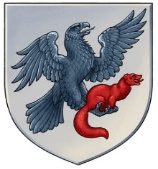 «Дьокуускай куорат» куораттааҕы уокуругун«1 нүɵмэрдээх оҕо спортивнай оскуолата»эбии үɵрэхтээhиҥҥэмуниципальнай бюджет тэрилтэтэ ул. Дзержинского 5, г. Якутск, 677000, тел/факс. (4112)34-14-62, тел. (4112)42-01-05, e-mail: dush1ykt@mail.ruул. Дзержинского 5, г. Якутск, 677000, тел/факс. (4112)34-14-62, тел. (4112)42-01-05, e-mail: dush1ykt@mail.ruул. Дзержинского 5, г. Якутск, 677000, тел/факс. (4112)34-14-62, тел. (4112)42-01-05, e-mail: dush1ykt@mail.ru« УТВЕРЖДАЮ» Директор МБУ ДО ДЮСШ №1 _________________ И.П. Белолюбский «____»__________2021 года« УТВЕРЖДАЮ» Директор МБУ ДО ДЮСШ №1 _________________ И.П. Белолюбский «____»__________2021 года№ п/пМероприятияДата и время проведенияОтветственный исполнительОтветственный исполнительОтметка о выполнении1 2 3 4 4 51.Организационные мероприятия1.Организационные мероприятия1.Организационные мероприятия1.Организационные мероприятия1.Организационные мероприятия1.Организационные мероприятия1.Определение исходных данных для проведения тренировки.НоябрьДиректор, Ответственный за безопасностьДиректор, Ответственный за безопасность2.Распределение обязанностей между администрацией комбината при подготовке и проведении тренировки.Ноябрь ДиректорДиректорII. Планирование объектовой тренировкиII. Планирование объектовой тренировкиII. Планирование объектовой тренировкиII. Планирование объектовой тренировкиII. Планирование объектовой тренировкиII. Планирование объектовой тренировки1.Разработка плана проведения объектовой тренировки.ДекабрьОтветственный за безопасностьОтветственный за безопасность2.Разработка задания на тренировку.ДекабрьОтветственный за безопасностьОтветственный за безопасность3.Утверждение планирующих документов.Январь ДиректорДиректорIII. Подготовка руководства и посредниковIII. Подготовка руководства и посредниковIII. Подготовка руководства и посредниковIII. Подготовка руководства и посредниковIII. Подготовка руководства и посредниковIII. Подготовка руководства и посредников1.Проведение занятий с педагогами по их действиям в случае возникновения угрозы совершения террористического акта.Февраль -апрель Ответственный за безопасностьОтветственный за безопасность2.Доведение до сведения тренеров-преподавателей методических материалов по проведению бесед с учащимися по теме: "Правила безопасного поведения в чрезвычайных ситуациях при угрозе совершения террористического акта".Февраль -апрельЗам. директора по УВР, Тренеры-преподавателиЗам. директора по УВР, Тренеры-преподаватели3.Проведение дополнительного инструктажа с работниками ДЮСШ №1 по их действиям в случае возникновения угрозы акта террористического характера.Март Специалист по охране трудаСпециалист по охране труда4.Проверка способности использования запасных выходов, состояния средств пожаротушения, планов эвакуации из комбината, тревожной сигнализации, надписей, указывающих выход.В течение года Ответственный за безопасностьОтветственный за безопасностьПрофилактические мероприятия антинаркотической направленности Профилактические мероприятия антинаркотической направленности Профилактические мероприятия антинаркотической направленности Профилактические мероприятия антинаркотической направленности Профилактические мероприятия антинаркотической направленности Профилактические мероприятия антинаркотической направленности 1.Знакомство педагогического коллектива с документами и приказами вышестоящих организаций о недопустимости применения психотропных веществ.октябрьоктябрьМедицинский работник 2.Мониторинг выявления «трудных» подростков, занимающихся в ДЮСШ №1, выработка рекомендаций для педагогов и родителей.ЕжемесячноЕжемесячноТренеры-преподаватели, методист3.Беседы с воспитанниками по  профилактике  наркомании и алкоголизма среди подростковЕжеквартальноЕжеквартальноТренеры-преподаватели4.Участие в семинарах, совещаниях по профилактике наркомании, безнадзорности и правонарушений несовершеннолетнихВ течение годаВ течение годаТренеры-преподавателиСПОРТИВНО-МАССОВЫЕ  МЕРОПРИЯТИЯ ПО МЕСЯЦАМСПОРТИВНО-МАССОВЫЕ  МЕРОПРИЯТИЯ ПО МЕСЯЦАМСПОРТИВНО-МАССОВЫЕ  МЕРОПРИЯТИЯ ПО МЕСЯЦАМСПОРТИВНО-МАССОВЫЕ  МЕРОПРИЯТИЯ ПО МЕСЯЦАМСПОРТИВНО-МАССОВЫЕ  МЕРОПРИЯТИЯ ПО МЕСЯЦАМСПОРТИВНО-МАССОВЫЕ  МЕРОПРИЯТИЯ ПО МЕСЯЦАМ1.Первенство ДЮСШ №1 по мас-рестлингу «В здоровом теле – здоровый дух!»Ноябрь Ноябрь Отделение национальных видов спорта2.Первенства по видам спорта «Спорт – против наркотиков» на призы Деда МорозаДекабрь Декабрь Отделения видов спорта3.Первенство ДЮСШ №1 по боксу среди новичков «Спорт- против наркотиков!»ЯнварьЯнварьОтделение бокса4.Товарищеская встреча ДЮСШ №1 и ДЮСШ №5 по мас-рестлингу  «Спорт- против наркотиков!»ФевральФевральОтделение национальных видов спорта5.Первенство РС(Я) по спортивной гимнастике «Спорт- против наркотиков!» памяти заслуженного тренера Российской федерации Н. Красавиной Март Март Отделение спортивной гимнастики6.Беседы с воспитанниками по отделениям спорта «Наркотики  - это свобода или зависимость, полет или падение?»Апрель Апрель Тренеры-преподаватели7.Инструкция по профилактике правонарушений среди подростков Апрель Апрель Тренеры-преподаватели8.Соревнования по видам спорта  «Нет-наркотикам, алкоголизму!»Май Май Тренеры-преподаватели 9.Летний отдых воспитанников  (спортивные лагеря г. Якутска)Июнь Июнь Администрация,Тренеры-преподаватели